6 LISTOPADA 2020rĆWICZENIA WYCZUWANIA WŁASNEGO CIAŁAObejrzyj uważnie pokazywane części ciałahttps://pl.pinterest.com/pin/737183032731960313/Spróbuj samodzielnie nazwać części ciała pokazane na ilustracji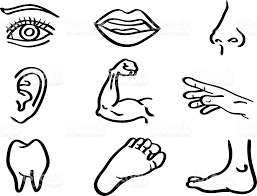 3.Piosenka z pokazywaniemhttps://www.youtube.com/watch?v=T6VnmzaPpyc4. Dla utrwalenia wiadomości - dorysuj brakujące części głowy (oczy, nos, uszy, usta)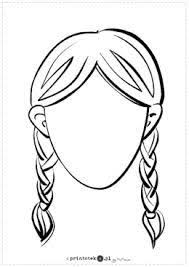 